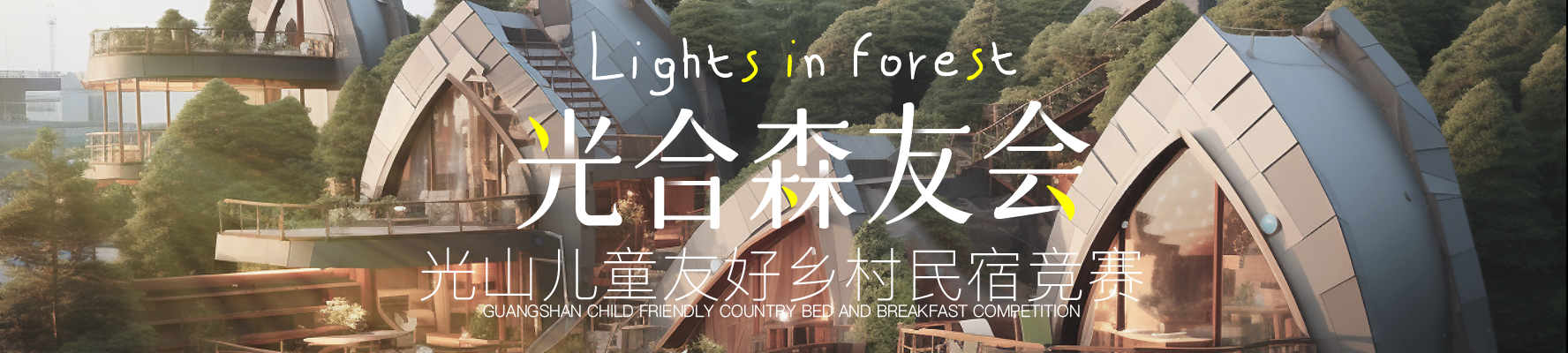 团队名称（请填写公司/工作室/院校名称）（请填写公司/工作室/院校名称）（请填写公司/工作室/院校名称）（请填写公司/工作室/院校名称）参赛类别作品名称团队负责人姓名联系电话邮箱单位/学校团队负责人是否具备独立法人资格是否具备独立法人资格是否具备独立法人资格工作年限工作年限工作年限是否持有一级注册建筑师资格是否持有一级注册建筑师资格是否持有一级注册建筑师资格团队成员团队成员团队成员团队成员团队成员参赛作品思路（300字）备注